Информационный  бюллетеньСельского поселения «Пустозерский сельсовет» Заполярного районаНенецкого автономного округа* * * * * * * * * * * * * * * * * * * * * * * * * * * * * * * * * * * * 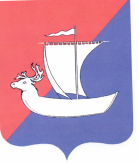 СОВЕТ ДЕПУТАТОВСЕЛЬСКОГО ПОСЕЛЕНИЯ «ПУСТОЗЕРСКИЙ СЕЛЬСОВЕТ»ЗАПОЛЯРНОГО РАЙОНАНЕНЕЦКОГО АВТОНОМНОГО ОКРУГАТринадцатое заседание 28- го созываРЕШЕНИЕот  28  марта 2023 года № 1                             О ВНЕСЕНИИ ИЗМЕНЕНИЙ  В РЕШЕНИЕ СОВЕТА ДЕПУТАТОВСЕЛЬСКОГО ПОСЕЛЕНИЯ «ПУСТОЗЕРСКИЙ СЕЛЬСОВЕТ» ЗАПОЛЯРНОГО РАЙОНА НЕНЕЦКОГО АВТОНОМНОГО ОКРУГА                              ОТ 28.12.2022 № 11  «О   МЕСТНОМ   БЮДЖЕТЕ   НА   2023 ГОД»            Руководствуясь Бюджетным кодексом Российской Федерации, Положением «О бюджетном процессе в муниципальном образовании «Пустозерский сельсовет» Ненецкого автономного округа, утвержденным решением Совета депутатов муниципального образования «Пустозерский сельсовет» Ненецкого автономного округа от 11.03.2014 №3 Совет депутатов Сельского поселения «Пустозерский сельсовет» Заполярного  района Ненецкого автономного округа РЕШИЛ:Внести в решение Совета депутатов Сельского Поселения «Пустозерский сельсовет» Заполярного района Ненецкого автономного округа от 28.12.2022 №11 «О местном бюджете на 2023 год» следующие изменения:Пункт 1 изложить в новой редакции:«1. Утвердить основные характеристики местного бюджета Сельского поселения «Пустозерский сельсовет» Заполярного района Ненецкого автономного округа (далее-местный бюджет) на 2023 год:прогнозируемый общий объем доходов местного бюджета в сумме 66 176,5 тыс. рублей;общий объем расходов местного бюджета в сумме  66 238,0 тыс. рублей; дефицит местного бюджета в сумме 61,5 тыс. руб. или 1,3 % утвержденного общего годового объема доходов местного бюджета без учета утвержденного объема безвозмездных поступлений».Приложение 1 «Доходы местного  бюджета по кодам классификации доходов бюджетов на 2023 год» изложить в новой редакции (приложение 1 к настоящему решению).Приложение 2 «Распределение бюджетных ассигнований по разделам, подразделам, целевым статьям (муниципальным программам и непрограммным направлениям деятельности) и группам видов расходов классификации расходов  бюджетов  в ведомственной структуре расходов местного бюджета  на 2023 год» изложить в новой редакции (приложение 2 к настоящему решению).Приложение 3 «Источники внутреннего финансирования дефицита местного бюджета на 2023 год» изложить в новой редакции (приложение 3 к настоящему решению).Пункт 9 изложить в следующей редакции:«9. Утвердить объем бюджетных ассигнований муниципального дорожного фонда  на 2023  год в сумме 397,9 тыс. рублей. Установить, что средства муниципального дорожного фонда направляются на финансирование дорожной деятельности в отношении автомобильных дорог общего пользования местного значения в границах населенных пунктов поселения».1.6. Пункт 11 изложить в следующей редакции:«11. Утвердить объем межбюджетных трансфертов, получаемых от других бюджетов бюджетной системы Российской Федерации в 2023 году в сумме 61 477,7 тыс. рублей». 2. Настоящее решение вступает в силу со дня его официального опубликования (обнародования).Глава Сельского поселения                                                                  «Пустозерский сельсовет ЗР НАО                                                             С.М.Макарова                                                   Приложение 1(приложение 1)к решению  Совета  депутатов Сельского поселения «Пустозерский  сельсовет» Заполярного района Ненецкого автономного округа«О  местном бюджете на 2023год»от 28.03.2023 №1Доходы   бюджета  по  кодам  классификации  доходов  бюджетов на 2023год(тыс.рублей)Приложение 2 (приложение 2)к  решению  Совета  депутатовСельского поселения «Пустозерский  сельсовет»Заполярного района Ненецкого автономного округа«О  местном бюджете на 2023год»от 28.03.2023  №1Распределениебюджетных ассигнований    по разделам, подразделам, целевым статьям (муниципальным программам и непрограммным направлениям деятельности)  и группам видов расходов  классификации расходов бюджетов в ведомственной структуре расходов  местного бюджетана   2023 год                           (тыс. руб.)                                                  Приложение 3(приложение 3)к  решению Совета депутатовСельского поселения «Пустозерский сельсовет»Заполярного района Ненецкого автономного округа «О местном бюджете на 2023 год»от 28.03.2023 года № 1Источники внутреннего финансирования дефицита местного бюджета  на  2023  годСОВЕТ ДЕПУТАТОВСЕЛЬСКОГО ПОСЕЛЕНИЯ «ПУСТОЗЕРСКИЙ СЕЛЬСОВЕТ»ЗАПОЛЯРНОГО РАЙОНАНЕНЕЦКОГО АВТОНОМНОГО ОКРУГАТринадцатое  заседание 28- го созыва РЕШЕНИЕот  28   марта 2023 года №2О  ПРОЕКТЕ  РЕШЕНИЯ «О ВНЕСЕНИИ  ИЗМЕНЕНИЙ  В  УСТАВ  СЕЛЬСКОГО ПОСЕЛЕНИЯ «ПУСТОЗЕРСКИЙ СЕЛЬСОВЕТ» ЗАПОЛЯРНОГО РАЙОНА  НЕНЕЦКОГО АВТОНОМНОГО ОКРУГА»	В целях приведения Устава Сельского поселения «Пустозерский сельсовет» Заполярного района Ненецкий автономный округ в соответствие с требованиями Федерального закона о 01.10.2003 № 131-ФЗ «Об общих принципах организации местного самоуправления в Российской Федерации», Федерального закона от 12.06.2002 № 67-ФЗ «Об основных гарантиях избирательных прав и права на участие в референдуме граждан Российской Федерации», закона Ненецкого автономного округа от 17.02.2010 № 8-оз «О регулировании отдельных вопросов организации местного самоуправления на территории Ненецкого автономного округа», на основании статьи 81 Устава Сельского поселения «Пустозерский сельсовет» Заполярного района Ненецкого автономного округа, Совет депутатов Сельского поселения «Пустозерский сельсовет» Заполярного района Ненецкого автономного округа РЕШИЛ:1. Одобрить прилагаемый проект решения «О внесении изменений в Устав Сельского поселения «Пустозерский сельсовет» Заполярного района Ненецкого автономного округа».	2. Опубликовать проект решения «О внесении изменений в Устав Сельского поселения «Пустозерский сельсовет» Заполярного района Ненецкого автономного округа» в информационном бюллетене  Сельского поселения  «Пустозерский сельсовет» Заполярного района «Сельские новости»  для его обсуждения.	3. Установить следующий порядок учета предложений по проекту указанного правового акта:	3.1. Граждане и юридические лица вправе вносить в Совет депутатов Сельского поселения «Пустозерский сельсовет» ЗР НАО предложение по проекту решения «О внесении изменений в Устав Сельского поселения «Пустозерский сельсовет» Заполярного района Ненецкого автономного округа» в течение 30 дней с даты его опубликования. Предложения представляются в письменном виде в двух экземплярах, один из которых регистрируется как входящая корреспонденция  Советом  депутатов Сельского поселения «Пустозерский сельсовет» ЗР НАО, второй с отметкой о дате поступления возвращается лицу, внесшему предложения.3.2. Учет предложений по проекту указанного правового акта ведется Главой Сельского поселения «Пустозерский сельсовет» ЗР НАО по мере их поступления.4. Установить следующий порядок участия граждан в обсуждении проекта указанного муниципального правового акта:4.1. Провести публичные слушания по обсуждению проекта решения «О внесении изменений в Устав Сельского поселения «Пустозерский сельсовет» Заполярного района Ненецкого автономного округа»  с участием жителей Сельского поселения «Пустозерский сельсовет» Заполярного района Ненецкого автономного округа»  в порядке и сроки, установленные федеральным законодательством и Положением от 04.03.2015 № 15 «Об  утверждении  Порядка организации и проведения публичных слушаний в муниципальном образовании «Пустозерский  сельсовет» Ненецкого автономного округа».5. Настоящее решение вступает в силу после его официального опубликования (обнародования). Глава Сельского поселения                                                                  «Пустозерский сельсовет ЗР НАО                                                                С.М.Макарова                                                              ПРОЕКТСОВЕТ ДЕПУТАТОВСЕЛЬСКОГО ПОСЕЛЕНИЯ «ПУСТОЗЕРСКИЙ СЕЛЬСОВЕТ»ЗАПОЛЯРНОГО РАЙОНАНЕНЕЦКОГО АВТОНОМНОГО ОКРУГА_______  заседание 28- го созываРЕШЕНИЕот  00   ________ 2023 года № 00О  ВНЕСЕНИИ  ИЗМЕНЕНИЙ  В  УСТАВ  СЕЛЬСКОГО ПОСЕЛЕНИЯ «ПУСТОЗЕРСКИЙ СЕЛЬСОВЕТ» ЗАПОЛЯРНОГО РАЙОНА  НЕНЕЦКОГО АВТОНОМНОГО ОКРУГА	Руководствуясь решением Совета депутатов  Сельского поселения «Пустозерский сельсовет» ЗР НАО от   __.03.2023  № ___ «О проекте решения «О внесении изменений в Устав Сельского поселения «Пустозерский  сельсовет» Заполярного района Ненецкого автономного округа», принимая во внимание результаты участия граждан в обсуждении проекта решения «О внесении изменений в Устав Сельского поселения «Пустозерский сельсовет» Заполярного района Ненецкого автономного округа», в соответствии с федеральным и окружным законодательством, Совет депутатов Сельского поселения «Пустозерский сельсовет» Заполярного района Ненецкого автономного округа РЕШИЛ:	 1.  Внести прилагаемые изменения в Устав Сельского поселения «Пустозерский сельсовет» Заполярного района Ненецкого автономного округа.2. Направить настоящее решение в Управление Министерства юстиции Российской Федерации по Архангельской области и Ненецкому автономному округу для государственной регистрации и официального опубликования (обнародования) на портале Минюста России. 3. Настоящее решение подлежит официальному опубликованию (обнародованию) после государственной регистрации и вступает в силу после официального опубликования (обнародования).Глава Сельского поселения                                                                  «Пустозерский  сельсовет ЗР НАО                                  С.М.Макарова                                                        Приложение к решению Совета депутатов Сельского поселения«Пустозерский сельсовет» ЗР НАОот  __.00.2023 № __Изменения в Устав Сельского поселения «Пустозерский  сельсовет» Заполярного района Ненецкого автономного округаПризнать утратившим силу пункт 22 части 1 статьи 7;         2. Абзац 2 части 5 статьи 10 Устава  изложить в следующей редакции:«В случае, если местный референдум не назначен Советом депутатов в установленные сроки, референдум назначается судом на основании обращения граждан, избирательных объединений, главы Сельского поселения, органов государственной власти Ненецкого автономного округа, Избирательной комиссии Ненецкого автономного округа или прокурора. Назначенный судом местный референдум организуется участковой избирательной комиссией избирательного участка, образованной в селе Оксино Заполярного района Ненецкого автономного округа, а обеспечение проведения местного референдума осуществляется Администрацией Ненецкого автономного округа или иным органом, на который судом возложено обеспечение проведения местного референдума.»;      3.Часть 2 статьи 12 Устава изложить в следующей редакции:«2. Муниципальные выборы назначаются решением Совета депутатов не ранее чем за 90 дней и не позднее, чем за 80 дней до дня голосования. В случаях, установленных федеральным законом, муниципальные выборы назначаются участковой избирательной комиссией избирательного участка, образованной в селе Оксино Заполярного района Ненецкого автономного округа или судом.»;     4.Часть 2 статьи 21.1 Устава изложить в следующей редакции:«2. Староста сельского населенного пункта назначается Советом депутатов сельского поселения, в состав которого входит данный сельский населенный пункт, по представлению схода граждан сельского населенного пункта. Староста сельского населенного пункта назначается из числа граждан Российской Федерации, проживающих на территории данного сельского населенного пункта и обладающих активным избирательным правом, либо граждан Российской Федерации, достигших на день представления сходом граждан 18 лет и имеющих в собственности жилое помещение, расположенное на территории данного сельского населенного пункта»;      5.Часть 5 статьи 25 Устава изложить в следующей редакции: «5. Вновь избранный Совет депутатов собирается на первое заседание не позднее 30 дней со дня избрания Совета депутатов в правомочном составе.Первое заседание Совета депутатов открывает председатель участковой избирательной комиссии избирательного участка, образованной в селе Оксино Заполярного района Ненецкого автономного округа.»;      6. Статью 34 Устава дополнить частью 4 следующего содержания: «4. Полномочия депутата Совета депутатов Сельского поселения «Пустозерский сельсовет» Заполярного района Ненецкого автономного округа прекращаются досрочно решением Совета депутатов Сельского поселения в случае отсутствия депутата без уважительных причин на всех заседаниях Совета депутатов Сельского поселения в течение шести месяцев подряд»;        7. Дополнить Устав статей 47.1 следующего содержания:«47.1 Подготовка и проведение муниципальных выборов и местных референдумов 1. Полномочия по подготовке и проведению муниципальных выборов и местных референдумов, голосований по иным вопросам на территории Сельского поселения «Пустозерский сельсовет» Заполярного района Ненецкого автономного округа возлагаются в соответствии с постановлением Избирательной комиссии Ненецкого автономного округа на участковую избирательную комиссию избирательного участка, образованного в селе Оксино Заполярного района Ненецкого автономного округа.».        8. Часть 1 статьи 50.3 Устава  дополнить пунктом 11 следующего содержания:«11) приобретения им статуса иностранного агента.»;Глава Сельского поселения                                                                  «Пустозерский  сельсовет ЗР НАО                                  С.М.Макарова                                                        СОВЕТ ДЕПУТАТОВСЕЛЬСКОГО ПОСЕЛЕНИЯ «ПУСТОЗЕРСКИЙ СЕЛЬСОВЕТ»ЗАПОЛЯРНОГО РАЙОНАНЕНЕЦКОГО АВТОНОМНОГО ОКРУГАТринадцатое заседание 28- го созыва РЕШЕНИЕот  28   марта 2023 года № 3ОБ  ОТЧЕТЕ  СТАРШЕГО УЧАСТКОВОГО УПОЛНОМОЧЕННОГО ПОЛИЦИИ ОУУП УМВД  РОССИИ  ПО НЕНЕЦКОМУ АВТОНОМНОМУ  ОКРУГУ О  РАБОТЕ ЗА 2022 ГОД    Руководствуясь Федеральным законом "О полиции" от 07.02.2011 N 3-ФЗ,  Совет депутатов Сельского поселения «Пустозерский сельсовет» Заполярного района Ненецкого автономного округа РЕШИЛ:Принять к сведению  прилагаемый отчет старшего участкового уполномоченного полиции ОУУП УМВД  России по Ненецкому автономному  округу  майора полиции Павлова С.А. о работе за 2022 год.   2.  Рекомендовать  старшему участковому уполномоченному  полиции ОУУП УМВД России по Ненецкому автономному округу майору Павлову С.А. усилить профилактическую работу  по предупреждению  детского дорожно-транспортного травматизма, информированию граждан о правилах и требованиях в области обеспечения  дорожного движения,  по надлежащему содержанию домашних животных жителями в населенных пунктах  Сельского поселения «Пустозерский сельсовет» Заполярного района Ненецкого автономного округа        3. Настоящее решение вступает в силу со дня его подписания и подлежит  официальному  опубликованию (обнародованию).Глава Сельского поселения«Пустозерский сельсовет» ЗР НАО                                                              С.М.Макарова     					 Приложениек Решению Совета депутатовСельского поселения «Пустозерский сельсовет» ЗР НАОот  28.03.2023  № 3Отчет старшего участкового уполномоченного полиции ОУУП  УМВД России по Ненецкому автономному  округу о работе за 2022 год             Я, старший участковый уполномоченный полиции ОУУП УМВД России по Ненецкому автономному округу майор полиции Павлов Сергей Анатольевич, обслуживаю административный участок № 15, расположенный на территории сельского поселения «Пустозерский сельсовет» ЗР НАО.           Прием граждан осуществляется по адресу: Ненецкий автономный округ, с. Оксино, д.9 каб. № 3. Часы приема: вторник, четверг с 17 часов 00 минут до 19 часов 00 минут, в субботу с 15 часов 00 минут до 17 часов 00 минут.           На обслуживаемом мной административном участке № 15, включающего в себя территорию муниципального образования «Пустозерский сельсовет», а именно: с.Оксино, п.Хонгурей и д.Каменка в 2022 году зарегистрировано 4 преступления: ст.325 ч.2 УК РФ «похищение или повреждение документов, штампов, печатей либо похищение акцизных марок, специальных марок или знаков соответствия», ст.158 ч.2 УК РФ (кража), ст.115 ч.2 УК РФ (умышленное причинение легкого вреда здоровью). Кроме того, на участке располагаются: объект здравоохранения, 5 объектов торговли, 1 общежитие, 6 иных организаций, предприятий и учреждений.В 2022 году, в целях предупреждения совершения тяжких и особо тяжких преступлений на бытовой почве осуществлялась работа 
по инициативному выявлению и документированию преступлений 
и административных правонарушений. Выявлено 47 административных правонарушений (из них 12 по ст.20.21 КоАП РФ - за появление в общественном месте в алкогольном опьянении; 1 по ст.6.1.1 КоАП РФ – побои; 2 по ч.1 ст.5.35 КоАП РФ – не исполнение родителями, родительских прав; 3 по ч.1 ст.19.15 КоАП РФ - проживание по месту жительства без регистрации, без паспорта или по недействительному паспорту; 8 по ст.8.37 КоАП РФ - за нарушения правил добычи (вылова) водных биологических ресурсов; 11 по ч.1,3 ст.12.7 КоАП РФ – управление ТС водителем не имеющее право управлять ТС; 3 по ч.2 ст.12.37 КоАП РФ – управление ТС без полюса ОСАГО; 1 по ч.1 ст.12.1 КоАП РФ – управление ТС не зарегистрированным в установленном порядке; 1 по ст.19.16 КоАП РФ – умышленное уничтожение или порча паспорта, либо небрежное хранение паспорта, повлекшее его утрату; 3 по ст.20.10 КоАП РФ - Незаконные изготовление, приобретение, продажа, передача, хранение, перевозка, транспортирование, ношение или использование оружия, основных частей огнестрельного оружия и патронов к оружию; 2 по ч.4 ст.20.8 КоАП РФ - нарушение правил производства, приобретения, продажи, передачи, хранения, ношения, коллекционирования, экспонирования, уничтожения или учета оружия и патронов к нему. Изъято 15 единиц оружия. Получено информация доверительного характера – 2; исполнено отдельных поручений -17.          В соответствии с приказом МВД России от 29 марта 2019 года № 205
 «О внесении службы участковых уполномоченных на обслуживаемом административном участке и организации этой деятельностью», 
на обслуживаемом мной административном участке проживает 3 человека, состоящих на профилактическом учете, в том числе:- лица освобождённые из мест лишения свободы и имеющие не снятую или 
не погашенную судимость за совершение тяжкого и особо тяжкого преступления- 3;  С вышеуказанными лицами регулярно проводится профилактическая работа.          Полиция призывает быть бдительными. В наше время участились случаи так называемых телефонных мошенничеств. Пользуясь доверием людей, в процессе телефонного разговора и, применяя специальные психологические приемы, мошенники обманным путем заставляют людей переводить денежные средства со своих банковских карт на счета мошенников. Вы спросите: «Как уберечься от мошенников?». Вот несколько простых правил, которые позволят Вам избежать совершения в отношении Вас и Ваших близких противоправных деяний:1)	Банк никогда не будет звонить Вам на телефон и просить пин-код или совершить иные действия с Вашей банковской картой. Банк просто заблокирует Вашу карту, а Вы в последующем придете в офис и решите все проблемы.2)	Ни одна служба безопасности банка не будет Вас просить идти в банкомат, чтобы вставить туда банковскую карту и набирать комбинацию клавиш – это мошенники!3)	Если Вам звонят от имени Вашего родственника, который якобы попал в беду и ему нужны срочно деньги – свяжитесь с родственником по его личному телефону и до момента связи ничего никуда не переводите. 4)	Запоминайте или записывайте все номера телефонов и машин, если заподозрите, что с Вами связались мошенники.5)	Тут же звоните в полицию и требуйте, чтобы от Вас приняли устное заявление.              Малообеспеченные лица и, прежде всего пенсионеры – в последнее время все чаще оказываются жертвами мошенников. Мошенничества в отношении пожилых людей – явление весьма распространенное, так как злоумышленники пользуются тем, что у пожилых людей слабое зрение, плохая память, что они доверчивы как дети, поэтому их легко обмануть.             Я настоятельно рекомендую не открывать дверь незнакомым лицам. Если представляются социальными работниками, то прежде чем открыть дверь, позвоните по телефону в социальную службу «Центр социальной защиты населения» для уточнения информации. Напоминаю, что социальные работники никогда не продают продукты и другие вещи, не обменивают денежные средства. Надо помнить, что все посещения пенсионеров работниками соцзащиты носят заявительный характер и они обязательно заранее предупредят пожилого человека о своем приходе. В случае обращения к Вам лично или по телефону неизвестных людей, называющих себя социальными или медицинскими работниками с целью проникнуть в квартиру под предлогом оказания гуманитарной помощи, доставки продуктов или лекарств по низким ценам, не открывайте двери и не впускайте мошенников в квартиру. Не вступайте с ними в переговоры, не отдавайте документы незнакомым людям, не принимайте и не приобретайте у них товары, лекарства, продукты или что-либо подобное.             Кроме всего вышеперечисленного в последнее время часто отмечаются случаи обнаружения гражданами подозрительных предметов, которые могут оказаться взрывными устройствами. В качестве камуфляжа для взрывных устройств используются обычные бытовые предметы: коробки, сумки, пакеты, свертки, игрушки, мобильные телефоны. Подобные предметы обнаруживают как правило в общественном транспорте, на лестничных площадках, около дверей квартир, в учреждениях и общественных местах. Ни в коем случае не оставляйте факт обнаружения подозрительных предметов без внимания! Запомните действия при обнаружении подозрительного предмета:- не трогать, не подходить и не передвигать обнаруженный предмет! Не курить, воздержаться от использования средств радиосвязи, в том числе мобильных устройств, вблизи данного предмета.- немедленно сообщить об обнаружении подозрительного предмета в правоохранительные органы по телефонам 02,102 или 020.- зафиксировать время и место обнаружения.- не сообщать об угрозе взрыва никому, кроме тех, кому необходимо знать о случившемся, чтобы не создавать панику.Также имеется возможность пользоваться государственными услугами, предоставляемыми в электронном виде УМВД России по Ненецкому автономному округу. Эту услугу можно получить через Единый портал www.gosuslugi.ru. Преимущества этого:а) заявление о предоставлении государственных и муниципальных услуг можно подать практически не выходя из дома или не покидая рабочего места; б) сокращение времени от подачи заявления до выдачи оформленного документа;в) информирование гражданина на каждом этапе работы по его заявлению;г) сокращения количества предоставляемых документов;д) упрощение получения государственной или муниципальной услуги и другой полезной информации;                    Помните уважаемые граждане, что непосредственно от Вас зависит многое, в связи с чем хочу подчеркнуть, что чем больше будет от Вас поступать информации, в том числе о лицах, ведущих себя подозрительно, фактах нарушения общественного порядка, готовящихся и совершенных преступлениях, тем эффективнее будут приниматься меры. Информационный бюллетень № 6,  2023  Издатель: Администрация Сельского поселения «Пустозерский сельсовет» ЗР  НАО и  Совет депутатов Сельского поселения «Пустозерский сельсовет» ЗР НАО, село  Оксино, редактор  Баракова К.Е. Тираж 30  экз. Бесплатно. Отпечатан на принтере Администрации Сельского поселения «Пустозерский сельсовет» ЗР НАО    О Ф И Ц И А Л Ь Н ОКодбюджетной классификации Российской ФедерацииНаименование  статьи  доходовНаименование  статьи  доходовСумма 1223000 1 00 00000 00 0000 000НАЛОГОВЫЕ   И   НЕНАЛОГОВЫЕ  ДОХОДЫ  4 618,8000 1 01 00000 00 0000 000Налоги на прибыль, доходы 1460,0000 1 01 02000 01 0000 110Налог на доходы физических лиц1460,0182 1 01 02010 01 0000 110Налог на доходы физических лиц с доходов, источником которых является налоговый агент за исключением доходов, в отношении которых исчисление и уплата  налога осуществляется в соответствии со статьями 227,227.1 и 228  Налогового кодекса Российской Федерации1460,0000 1 03 00000 00 0000 000Налоги на товары (работы, услуги), реализуемые на территории Российской Федерации 368,4000 1 03 02000 01 0000 110Акцизы по подакцизным товарам (продукции), производимым на территории Российской Федерации368,41821 03 02231 01 0000 110Доходы от уплаты акцизов на дизельное топливо, подлежащие распределению между бюджетами субъектов Российской Федерации и местными бюджетами с учетом установленных дифференцированных нормативов отчислений в местные бюджеты (по нормативам, установленным Федеральным законом о федеральном бюджете в целях формирования дорожных фондов субъектов Российской Федерации)164,8182 103 02241 01 0000 110Доходы от уплаты акцизов на моторные масла для дизельных и (или) карбюраторных (инжекторных) двигателей, подлежащие распределению между бюджетами субъектов Российской Федерации и местными бюджетами с учетом установленных дифференцированных нормативов отчислений в местные бюджеты (по нормативам, установленным Федеральным законом о федеральном бюджете в целях формирования дорожных фондов субъектов Российской Федерации)0,91821 03 02251 01 0000 110Доходы от уплаты акцизов на автомобильный бензин, подлежащие распределению между бюджетами субъектов Российской Федерации и местными бюджетами с учетом установленных дифференцированных нормативов отчислений в местные бюджеты (по нормативам, установленным Федеральным законом о федеральном бюджете в целях формирования дорожных фондов субъектов Российской Федерации)223,11821 03 02261 01 0000 110Доходы от уплаты акцизов на прямогонный бензин, подлежащие распределению между бюджетами субъектов Российской Федерации и местными бюджетами с учетом установленных дифференцированных нормативов отчислений в местные бюджеты (по нормативам, установленным Федеральным законом о федеральном бюджете в целях формирования дорожных фондов субъектов Российской Федерации)-20,4000 1 05 00000 00 0000 000Налоги на совокупный  доход1490,0000 1 05 01000 00 0000 110Налог, взимаемый  в  связи с применением  упрощенной  системы  налогообложения200,0182 1 05 01011 01 0000 110Налог, взимаемый с налогоплательщиков, выбравших в качестве объекта налогообложениядоходы132,5182 1 05 01021 01 0000 110Налог, взимаемый с налогоплательщиков, выбравших в качестве объекта налогообложения доходы, уменьшенные на величину расходов (в том числе минимальный налог, зачисляемый в бюджеты субъектов Российской Федерации)67,5000 1 05 03000 01 0000 110Единый  сельскохозяйственный  налог1290,0182 1 05 03010 01 0000 110Единый сельскохозяйственный налог1290,0000 1 06 00000 00 0000 000Налоги  на  имущество201,8000 1 06 01000 00 0000 110Налог на имущество  физических лиц19,0182 1 06 01030 10 0000 110Налог на имущество  физических лиц, взимаемый по ставкам, применяемым к объектам налогообложения расположенным  в границах  сельских  поселений19,0000 1 06 06000 00 0000 110Земельный налог182,8182 1 06 06030 00 0000 110  Земельный налог с организаций108,8182 1 06 06033 10 0000 110Земельный налог с организаций, обладающих земельным участком, расположеннымв границах сельских поселений108,8182 1 06 06040 00 0000 110Земельный налог с физических  лиц74,0182 1 06 06043 10 0000110Земельный налог  с физических лиц, обладающих земельным участком, расположенным в границах сельских поселений74,0000 1 08 00000 00 0000 000Государственная пошлина4,5000 1 08 04000 01 0000 110Государственная пошлина за совершение нотариальных действий (за исключением действий, совершаемых консульскими  учреждениями  Российской Федерации)4,5630 1 08 04020 01 0000 110Государственная пошлина за совершение нотариальных действий должностными лицами органов местного самоуправления, уполномоченными в соответствии с законодательными актами Российской Федерации  на совершение нотариальных действий4,5000 1 11 00000 00 0000 000Доходы от использования имущества, находящегося в государственной и муниципальной собственности 557,9000 1 11 05000 00 0000 120Доходы, получаемые в виде арендной либо иной платы за передачу в возмездное пользование государственного и муниципального имущества (за исключением имущества бюджетных и автономных учреждений, а также имущества государственных и муниципальных унитарных предприятий, в том числе казенных)354,2000 1 11 05020 00 0000 120Доходы, получаемые в виде арендной платы за земли после разграничения государственной собственности на землю, а также средства от продажи права на заключение договоров аренды указанных земельных участков (за исключением земельных участков бюджетных и автономных учреждений)28,4630 1 11 05025 10 0000 120Доходы, получаемые в виде арендной платы, а также средства от продажи права на заключение договоров аренды за земли, находящиеся в собственности сельских поселений                             (за исключением земельных участков муниципальных бюджетных и  автономных учреждений)28,4000 1 11 05070 00 0000 120Доходы от сдачи в аренду имущества, составляющего государственную (муниципальную) казну (за исключением земельных участков)325,8630 1 11 05075 10 0000 120Доходы от сдачи в аренду имущества, составляющего казну сельских поселений (за исключением земельных участков)325,8000 1 11 09000 00 0000 120Прочие доходы от использования имущества и прав, находящихся в государственной и муниципальной собственности (за исключением имущества бюджетных и автономных учреждений, а также имущества государственных и муниципальных унитарных предприятий, в том числе казенных)203,7000 1 11 09040 00 0000 120Прочие поступления от использования имущества, находящегося в государственной и муниципальной собственности (за исключением имущества бюджетных и автономных учреждений, а также имущества государственных и муниципальных унитарных предприятий, в том числе казенных)203,7630 1 11 09045 10 0000 120Прочие поступления от использования имущества, находящегося в собственности сельских поселений (за исключением имущества муниципальных бюджетных и автономных учреждений, а также имущества муниципальных унитарных предприятий, в том числе казенных)203,7000 1 13 00000 00 0000 000Доходы от оказания платных услуг  и компенсации затрат  государства536,2630 1 13 02000 00 0000 130Доходы от компенсации затратгосударства536,2630 1 13 02065 10 0000 130Доходы, поступающие в порядке возмещения расходов, понесенных в связи с эксплуатацией имуществасельских  поселений536,2000 2 00 00000 00 0000 000БЕЗВОЗМЕЗДНЫЕ  ПОСТУПЛЕНИЯ    61 557,7000 2 02 00000 00 0000 000БЕЗВОЗМЕЗДНЫЕ ПОСТУПЛЕНИЯ  ОТ ДРУГИХ БЮДЖЕТОВ БЮДЖЕТНОЙ  СИСТЕМЫ  РОССИЙСКОЙ   ФЕДЕРАЦИИ61 477,7000 2 02 10000 00 0000 150ДОТАЦИИ        БЮДЖЕТАМ    БЮДЖЕТНОЙ  СИСТЕМЫ  РОССИЙСКОЙ ФЕДЕРАЦИИ 4082,1000 2 02 15001 00 0000 150Дотации   на   выравнивание   бюджетной обеспеченности 2012,4 630 2 0215001 10 0000 150Дотации   бюджетам сельских поселений на   выравнивание   бюджетной  обеспеченности из  бюджета субъекта Российской Федерации2012,4630 2 02 16001 00 0000 150Дотации на выравнивание бюджетной обеспеченности из бюджетов муниципальных районов, городских округов с внутригородским делением2069,7630 2 02 16001 10 0000 150 Дотации бюджетам сельских поселений на выравнивание бюджетной обеспеченности из бюджетов муниципальных районов2069,7000 2 02 30000 00 0000 150СУБВЕНЦИИ      БЮДЖЕТАМ    БЮДЖЕТНОЙ  СИСТЕМЫ    РОССИЙСКОЙ  ФЕДЕРАЦИИ424,8000 2 02 30024 00 0000 150Субвенции местным  бюджетам   на выполнение передаваемых  полномочий субъектов Российской Федерации      218,7630 2 02 30024 10 0000 150Субвенции  бюджетам  сельских поселений  на выполнение передаваемых  полномочий субъектов Российской Федерации, в том числе:218,7630 2 02 30024 10 0000 150Субвенции местным бюджетам на осуществление отдельных государственных полномочий Ненецкого автономного округа в сфере административных правонарушений14,7630 2 02 30024 10 0000 150Субвенции  местным  бюджетам  на  осуществление  государственного полномочия Ненецкого автономного округа по предоставлению единовременной выплаты пенсионерам на капитальный ремонт находящегося в их собственности жилого помещения204,0000 2 02 35118  00  0000  150Субвенции  бюджетам  на  осуществление первичного воинского учета  органами местного самоуправления поселений, муниципальных и городских  округов 206,1630 2 02 35118 10 0000150Субвенции  бюджетам  на  осуществление первичного воинского учета  органами местного самоуправления поселений, муниципальных и городских  округов206,1000 2 02 40000 00 0000 150Иные межбюджетные трансферты56970,8000 2 02 40014000000150Межбюджетные трансферты, передаваемые бюджетам муниципальных образований на осуществление части полномочий по решению вопросов местного значения в соответствии с заключенными соглашениями8500,6630 2 02 40014 10 0000 150Межбюджетные трансферты, передаваемые бюджетам сельских поселений из бюджетов муниципальных районов на осуществление части полномочий по решению вопросов местного значения в соответствии с заключенными соглашениями  в том числе:8500,6630 2 02 40014 10 0000 150Иные  межбюджетные  трансферты  в  рамках  МП  "Развитие транспортной  инфраструктуры   муниципального  района "Заполярный район"  на  2021-2030 годы"  в том числе:5863,2630 2 02 40014 10 0000 150Содержание авиаплощадок в поселениях Заполярного района59,3630 2 02 40014 10 0000 150Содержание мест причаливания речноготранспорта в поселениях Заполярного района145,7630 2 02 40014 10 0000 150 Обозначение  и содержание снегоходных   маршрутов87,4630 2 02 40014 10 0000 150Сельское поселение "Пустозерский сельсовет" Заполярного района Ненецкого автономного округа. Мероприятие "Устройство вертолетной площадки с обустройством сигнального оборудования  в с. Оксино Сельского поселения "Пустозерский сельсовет" ЗР НАО"5570,8630 2 02 40014 10 0000 150Иные межбюджетные трансферты в рамках МП "Безопасность на территории муниципального района "Заполярный район" на 2019-2030 годы" в том числе:138,8630 2 02 40014 10 0000 150Организация  обучения  неработающего населения  в области  гражданской  обороны  и защиты  от  чрезвычайных  ситуаций38,2630 2 02 40014 10 0000 150Предупреждение и ликвидация последствий ЧС в границах поселений муниципальных образований100,6630 2 02 40014 10 0000 150Иные межбюджетные трансферты в рамках  МП "Обеспечение населения муниципального района "Заполярный район" чистой водой" на 2021-2030 годы"2498,6630 2 02 40014 10 0000 150Сельское поселение "Пустозерский сельсовет" Заполярного района Ненецкого автономного округа. Мероприятие «Геологические исследования и разведка подземных вод в д.Каменка и п.Хонгурей Ненецкого АО»1244,0630 2 02 40014 10 0000 150Сельское поселение "Пустозерский сельсовет" Заполярного района Ненецкого автономного округа. Меропприятие «Проведение гидрогеологического обследования водных объектов (озеро без названия и ручей Хонгурей) в зимний период с целью определения возможности их использования для хозяйственного и питьевого водоснабжения595,7630 2 02 40014 10 0000 150Сельское поселение "Пустозерский сельсовет" Заполярного района  Ненецкого автономного округа.Мероприятие "Отбор проб и исследование воды водных объектов на паразитологические, микробиологические и санитарно-гигиенические показатели в населённом  пункте п. Хонгурей"615,8630 2 02 40014 10 0000 150Сельское поселение "Пустозерский сельсовет" Заполярного района  Ненецкого автономного округа. Мероприятие "Отбор проб и исследование воды водных объектов на соли тяжёлых металлов, радиологию и пестициды в населённом пункте п. Хонгурей"43,1000 2 02 49999 00 0000 150Прочие межбюджетные трансферты, передаваемые бюджетам48 470,2630 2 02 49999 10 0000 150Прочие межбюджетные трансферты, передаваемые бюджетам сельских поселений48 470,2630 2 02 49999 10 0000 150Иные  межбюджетные трансферты на поддержку мер по обеспечению сбалансированности бюджетов поселений муниципального района "Заполярный район"9381,0630 2 02 49999 10 0000 150Иные межбюджетные трансферты в рамках МП "Управление муниципальным имуществоммуниципального района "Заполярный район" на 2022-2030 годы" в том числе:5847,4630 2 02 49999 10 0000 150Выполнение работ по гидравлической промывке, испытаний на плотность и прочность системы отопления потребителя тепловой энергии61,7630 2 02 49999 10 0000 150Сельское поселение "Пустозерский сельсовет" Заполярного района Ненецкого автономного округа Мероприятие "Капитальный ремонт здания Администрации Сельского поселения "Пустозерский сельсовет" ЗР НАО"5785,7630 2 02 49999 10 0000 150Иные межбюджетные трансферты в рамках подпрограммы 6 "Возмещение части затрат  органов местного самоуправления поселений Ненецкого автономного  округа"  МП"Развитие административной системы местного самоуправления муниципального района "Заполярный район" на 2017-2025 годы" в том числе:4658,3630 2 02 49999 10 0000 150Расходы  на  оплату  коммунальных  услуг  и  приобретение  твердого  топлива2427,7630 2 02 49999 10 0000 150Расходы на выплату пенсий за выслугу лет лицам, замещавшим выборные должности и должности муниципальной службы2230,6630 2 02 49999 10 0000 150Иные межбюджетные трансферты в рамках МП "Безопасность на территории муниципального района "Заполярный район" на 2019-2030годы" в том числе:1943,8630 2 02 49999 10 0000 150Поддержание в постоянной готовности местной автоматизированной системы централизованного оповещения гражданской обороны муниципального района "Заполярный район" в муниципальных образованиях1845,2630 2 02 49999 10 0000 150Техническое  обслуживание  и  планово-предупредительный  ремонт  систем видеонаблюдения  в  местах массового пребывания людей, расположенных на территории МО88,6630 2 02 49999 10 0000 150Выплаты денежного поощрения членам добровольных народных дружин, участвующим в охране общественного порядка в муниципальных образованиях10,0630 2 02 49999 10 0000 150Иные межбюджетные трансферты в рамках МП "Развитие транспортной инфраструктуры муниципального района "Заполярный район на 2021-2030 годы"  в том числе:2733,2630 2 02 49999 10 0000 150Осуществление дорожной деятельности в отношении  автомобильных  дорог  местного значения за счет средств дорожного  фонда  муниципального района "Заполярный район" (ремонт и содержание автомобильных дорог общего пользования местного значения)705,6630 2 02 49999 10 0000 150Другие мероприятия. Сельское поселение "Пустозерский сельсовет" ЗР НАО
Мероприятие "Подсыпка щебнем автомобильной дороги общего пользования местного значения "п.Хонгурей – причал»2027,6630 2 02 49999 10 0000 150Иные межбюджетные трансферты в рамках  МП  "Развитие социальной инфраструктуры   и создание комфортных условий проживания на территории муниципального района "Заполярный район" на 2021-2030 годы"в  том  числе:23 464,2630 2 02 49999 10 0000 150Предоставление муниципальным образованиям иных межбюджетных трансфертов на возмещение недополученных доходов или финансового возмещения затрат, возникающих при оказании жителям поселения услуг общественных бань13789,7630 2 02 49999 10 0000 150Благоустройство территорийпоселений 261,1630 2 02 49999 10 0000 150Уличноеосвещение4101,9630 2 02 49999 10 0000 150Сельское поселение "Пустозерский сельсовет" Заполярного района Ненецкого автономного округа:   Мероприятие "Капитальный ремонт общественной бани в п. Хонгурей Сельского поселения «Пустозерский сельсовет» ЗР НАО"5311,5630 2 02 49999 10 0000 150Иные межбюджетные трансферты в рамках  МП"Развитие коммунальной инфраструктуры  муниципального района "Заполярный район"на 2020-2030 годы» в том числе:156,6630 2 0 49999 10 0000 150Предоставление муниципальным образованиям иных межбюджетных трансфертов на содержание земельных участков, находящихся в собственности или в постоянном (бессрочном) пользовании муниципальных образований, предназначенных под складирование отходов156,6630 2 02 49999 10 0000 150Иные  межбюджетные  трансферты  на  организацию  ритуальных  услуг285,7000 2 07 000000 00 0000 000Прочие безвозмездные поступления80,0630 2 07 05000 10 0000 150Прочие безвозмездные поступления в бюджеты сельских поселений80,0630 2 07 05030 10 0000 150Прочие безвозмездные поступления в бюджеты сельских поселений80,0         ИТОГО     ДОХОДОВ66176,5НаименованиеГлаваРазделПодразделЦелеваястатьяГруппы видов расходов        СУММА        СУММА        СУММАВСЕГО  РАСХОДОВв том числе:66 238,066 238,066 238,0Администрация Сельского поселения «Пустозерский сельсовет»  Заполярного района Ненецкого автономного округа63066 238,066 238,066 238,0ОБЩЕГОСУДАРСТВЕННЫЕВОПРОСЫ6300124 059,824 059,824 059,8Функционирование  высшего должностного лица субъекта Российской Федерации  и  муниципального образования63001022654,92654,92654,9Глава муниципального образования630010291.0.00.000002654,92654,92654,9Расходы на содержание органов местного самоуправления и обеспечение их функций630010291.0.00.910102654,92654,92654,9Расходы на выплаты персоналу в целях обеспечения выполнения функций государственными (муниципальными) органами, казенными учреждениями, органами управления государственными внебюджетными фондами630010291.0.00.910101002654,92654,92654,9Функционирование законодательных  (представительных)  органов  государственной власти и представительных органов муниципальных образований6300103226,1226,1226,1Представительный орган муниципального образования630010392.0.00.00000226,1226,1226,1Депутаты  представительного  органа 630010392.1.00.00000168,0168,0168,0Расходы на содержание органов местного самоуправления и обеспечение их функций630010392.1.00.91010168,0168,0168,0Расходы на выплату персоналу в целях обеспечения выполнения функций государственными (муниципальными) органами, казенными учреждениями, органами управления государственными внебюджетными фондами630010392.1.00.91010100168,0168,0168,0Аппарат  представительного органа630010392.2.00.0000058,158,158,1Расходы на содержание органов местного самоуправления и обеспечение их функций630010392.2.00.9101058,158,158,1Закупка товаров, работ и услуг для обеспечения государственных (муниципальных) нужд630010392.2.00.9101020058,158,158,1Функционирование Правительства Российской Федерации, высших исполнительных органов государственной власти субъектов Российской Федерации, местных администраций630010414 320,814 320,814 320,8Муниципальная программа "Развитие  административной системы местного самоуправления муниципального района "Заполярный район" на 2017-2025 годы»630010431.0.00.000002304,92304,92304,9Подпрограмма 6 "Возмещение части затрат органов местного самоуправления поселений Ненецкого автономного округа"630010431.6.00.000002304,92304,92304,9Иные межбюджетные трансферты в рамках подпрограммы 6 "Возмещение части затрат органов местного самоуправления поселений Ненецкого автономного округа"  в т.ч:630010431.6.00.892202304,92304,92304,9Расходы на оплату коммунальных услуг и приобретение твердого топлива630010431.6.00.892202304,92304,92304,9Закупка товаров, работ и услуг для обеспечения государственных (муниципальных) нужд630010431.6.00.892202002304,92304,92304,9Администрация   поселения630010493.0.00.0000012 015,912 015,912 015,9Расходы на содержание органов местного самоуправления и обеспечение их функций630010493.0.00.9101012 015,912 015,912 015,9Расходы на выплаты  персоналу в целях обеспечения выполнения функций государственными (муниципальными) органами, казенными учреждениями, органами управления государственными внебюджетными фондами630010493.0.00.9101010010404,610404,610404,6Закупка товаров, работ и услуг для обеспечения государственных (муниципальных) нужд630010493.0.00.910102001593,31593,31593,3Иные  бюджетные  ассигнования630010493.0.00.9101080018,018,018,0Обеспечение деятельности финансовых, налоговых и таможенных органов и органов финансового (финансово-бюджетного) надзора6300106528,2528,2528,2Другие  непрограммные  расходы630010698.0.00.00000528,2528,2528,2Межбюджетные трансферты из бюджета поселения630010698.0.00.99000528,2528,2528,2Иные межбюджетные трансферты для выполнения переданных полномочий контрольно-счетного органа поселения по осуществлению внешнего муниципального финансового контроля   63001    0698.0.00.99110528,2528,2528,2Межбюджетные  трансферты630010698.0.00.99110500528,2528,2528,2Резервные Фонды630011130,030,030,0Резервный фонд  местной  администрации630011190.0.00.0000030,030,030,0Резервный  фонд 630011190.0.00.9001030,030,030,0Иные бюджетные ассигнования630011190.0.00.9001080030,030,030,0Другие общегосударственные вопросы63001136299.86299.86299.8Муниципальная программа" Управление муниципальным имуществоммуниципального района "Заполярный район" на 2022-2030 годы"630011342.0.00.000005847,45847,45847,4Иные межбюджетные трансферты в рамках МП «Управление муниципальным имуществом муниципального района "Заполярный район" на  2022-2030 годы"630011342.0.00.892105847,45847,45847,4Выполнение работ по гидравлической промывке, испытаний на плотность и прочность системы отопления потребителя тепловой энергии630011342.0.00.8921061,761,761,7Сельское поселение "Пустозерский сельсовет" Заполярного района Ненецкого автономного округа
Мероприятие "Капитальный ремонт здания Администрации Сельского поселения "Пустозерский сельсовет" ЗР НАО"630011342.0.00.892105785,75785,75785,7Закупка товаров, работ и услуг для обеспечения государственных (муниципальных) нужд630011342.0.00.892102005847,45847,45847,4Муниципальная программа «Развитие транспортной инфраструктуры  муниципального района "Заполярный район" на 2021-2030 годы»630011339.0.00.0000087,487,487,4Иные межбюджетные трансферты в рамках  МП «Развитие  транспортной  инфраструктуры    муниципального  района  «Заполярный район»  на 2021-2030 годы»   в том числе:630011339.0.00.8929087,487,487,4Обозначение  и содержание  снегоходных  маршрутов630011339.0.00.8929087,487,487,4Закупка товаров, работ и услуг для обеспечения государственных (муниципальных) нужд630011339.0.00.8929020087,487,487,4Выполнение переданных  государственных  полномочий   630 01    1395.0.00.0000014,714,714,7Субвенции местным бюджетам на осуществление отдельных государственных полномочий  Ненецкого автономного округа в сфере административных правонарушений 630011395.0.00.7921014,714,714,7Закупка товаров, работ и услуг для обеспечения государственных (муниципальных) нужд630011395.0.00.7921020014,714,714,7Другие  непрограммные   расходы630011398.0.00.00000350,3350,3350,3Уплата членских взносов в ассоциацию «Совет муниципальных образований  Ненецкого  автономного  округа»630011398.0.00.91040185,0185,0185,0Иные   бюджетные  ассигнования630011398.0.00.91040800185,0185,0185,0Содержание зданий  и сооружений  на территории  взлетно-посадочных полос и вертолетных площадок630011398.0.00.9108026,026,026,0Закупка товаров, работ и услуг для обеспечения государственных (муниципальных) нужд630011398.0.00.9108020026,026,026,0Оценка недвижимости, признание прав и регулирование отношений по государственной и муниципальной собственности630011398.0.00.9109030,030,030,0Закупка товаров, работ и услуг для обеспечения государственных (муниципальных) нужд630011398.0.00.9109020030,030,030,0Эксплуатационные и иные расходы по содержанию объектов муниципальной казны630011398.0.00.9110063,463,463,4Закупка товаров, работ и услуг для обеспечения государственных (муниципальных) нужд630011398.0.00.9110020045,445,445,4Иные   бюджетные  ассигнования630011398.0.00.9110080018,018,018,0Уплата взносов на капитальный ремонт по помещениям в многоквартирных домах, включенных в региональную программу капитального ремонта, находящимся в собственности муниципального образования630011398.0.00.9111045,945,945,9Закупка товаров, работ и услуг для обеспечения государственных (муниципальных) нужд 630011398.0.00.9111020045,945,945,9НАЦИОНАЛЬНАЯ  ОБОРОНА  6300200206,1206,1206,1Мобилизационная и вневойсковая подготовка  6300203206,1206,1206,1Выполнение переданных  государственных  полномочий  630020395.0.00.00000206,1206,1206,1Осуществление первичного воинского учета  органами местного самоуправления поселений, муниципальных и городских  округов  630020395.0.00.51180206,1206,1206,1Расходы на выплату персоналу в целях обеспечения выполнения функций государственными (муниципальными) органами, казенными учреждениями, органами управления государственными внебюджетными фондами630020395.0.00.51180100196,3196,3196,3Закупка товаров, работ и услуг для обеспечения государственных (муниципальных) нужд630020395.0.00.511802009,89,89,8НАЦИОНАЛЬНАЯ   БЕЗОПАСНОСТЬ     И ПРАВООХРАНИТЕЛЬНАЯ    ДЕЯТЕЛЬНОСТЬ63003002 655,42 655,42 655,4Гражданская оборона 63003092 056,62 056,62 056,6Муниципальная программа "Безопасность на территории муниципального  района  «Заполярный район»  на 2019-2030 годы»630030933.0.00.000001933,81933,81933,8 Иные межбюджетные трансферты  в рамках МП  «Безопасность на территории муниципального района «Заполярный район» на 2019-2030 годы»  в  том числе:630030933.0.00.892401933,81933,8Техническое обслуживание и планово-предупредительный ремонт систем видеонаблюдения в местах массового пребывания людей, расположенных на территории МО630030933.0.00.8924088,688,6Поддержание в постоянной готовности местной автоматизированной системы централизованного оповещения гражданской обороны муниципального района "Заполярный район" в муниципальных образованиях630030933.0.00.892401845,21845,2Закупка товаров, работ и услуг для обеспечения государственных (муниципальных) нужд630030933.0.00.892402001933,81933,8Муниципальная программа "Развитие  административной системы местного самоуправления муниципального района "Заполярный район" на 2017-2025  годы»630030931.0.00.00000122,8Подпрограмма 6 "Возмещение части затрат органов местного  самоуправления  поселений Ненецкого автономного округа"630030931.6.00.00000122,8Иные межбюджетные трансферты в рамках подпрограммы 6 "Возмещение части затрат органов местного самоуправления  поселений  Ненецкого  автономного  округа"  в т. ч:630030931.6.00.89220122,8Расходы на оплату коммунальных услуг и приобретение твердого топлива630030931.6.00.89220122,8Закупка товаров, работ и услуг для обеспечения государственных (муниципальных) нужд630030931.6.00.89220200122,8Защита населения и территории от чрезвычайных ситуаций природного и  техногенного  характера,  пожарная  безопасность6300310550,6Муниципальная программа "Безопасность на территории муниципального района «Заполярный район»  на 2019-2030 годы»630031033.0.00.00000100,6Иные межбюджетные трансферты  в рамках МП  «Безопасность на территории муниципального района «Заполярный район» на 2019-2030 годы»  в  том числе630031033.0.00.89240100,6Предупреждение и ликвидация последствий ЧС в границах поселений муниципальных образований630031033.0.00.89240100,6Закупка товаров, работ и услуг для обеспечения государственных (муниципальных) нужд630031033.0.00.89240200100,6Другие  непрограммные   расходы630031098.0.00.00000450,0Обеспечение  пожарной  безопасности   630    03    1098.0.00.92010450,0Закупка товаров, работ и услуг для обеспечения государственных (муниципальных) нужд630    031098.0.00.92010200450,0Другие вопросы в области национальной безопасности и правоохранительной деятельности630031448,2Муниципальная программа "Безопасность на территории муниципального района "Заполярный район" на 2019-2030 годы"630031433.0.00.0000048,2Иные межбюджетные трансферты  в рамках МП  «Безопасность на территории муниципального района «Заполярный район» на 2019-2030 годы»  в  том числе630031433.0.00.8924048,2Организация обучения неработающего населения в области гражданской обороны и защиты от чрезвычайных ситуаций630031433.0.00.8924038,2Закупка товаров, работ и услуг для обеспечения государственных (муниципальных) нужд630    031433.0.00.8924020038,2Выплаты денежного поощрения членам добровольных народных дружин, участвующим в охране общественного порядка в муниципальных образованиях630031433.0.00.8924010,0Расходы на выплаты персоналу в целях обеспечения выполнения функций государственными (муниципальными) органами, казенными учреждениями, органами управления государственными внебюджетными фондами.630031433.0.00.89240   10010,0Национальная экономика63004008 916,9  Транспорт63004085775,8Муниципальная программа ""Развитие транспортной инфраструктуры муниципального района "Заполярный район"на  2021-2030годы»630040839.0.00.000005775,8Иные межбюджетные трансферты в рамках  МП «Развитие  транспортной  инфраструктуры   муниципального  района  «Заполярный район»   на 2021-2030 годы»  в  том  числе:630040839.0.00.892905775,8Содержание авиаплощадок в поселениях630040839.0.00.8929059,3Содержание мест причаливания речного транспорта в поселениях Заполярного района630040839.0.00.89290145,7Сельское поселение "Пустозерский сельсовет" Заполярного района Ненецкого автономного округа. Мероприятие "Устройство вертолетной площадки с обустройством сигнального оборудования  в с. Оксино Сельского поселения "Пустозерский сельсовет" ЗР НАО"630040839.0.00.892905570,8Закупка товаров, работ и услуг для обеспечения государственных (муниципальных) нужд630040839.0.00.892902005775,8Дорожное  хозяйство (дорожные фонды)63004093 131,1Муниципальная программа ""Развитие транспортной инфраструктуры муниципального района "Заполярный район"на  2021-2030годы»630040939.0.00.000002733,2Иные межбюджетные трансферты в рамках  МП «Развитие  транспортной  инфраструктуры    муниципального  района  «Заполярный район»  на 2021-2030  годы»  в  том числе:630040939.0.00.892902733,2Осуществление дорожной деятельности в отношении автомобильных дорог местного значения за счет средств дорожного фонда муниципального района "Заполярный район" (ремонт и содержание автомобильных дорог общего пользования местного значения)630040939.0.00.89290705,6Другие мероприятия.Сельское поселение"Пустозерский сельсовет" ЗР НАО
Мероприятие "Подсыпка щебнем автомобильной дороги общего пользования местного значения "п.Хонгурей – причал»630040939.0.00.892902027,6Закупка товаров, работ и услуг для обеспечения государственных (муниципальных) нужд630040939.0.00.892902002733,2Другие  непрограммные  расходы630040998.0.00.00000397,9Мероприятия  в  области  национальной   экономики630040998.0.00.93000397,9Муниципальный  дорожный  фонд  630040998.0.00. 93100397,9Закупка товаров, работ и услуг для обеспечения государственных (муниципальных) нужд630040998.0.00.93100200397,9Другие вопросы в области  национальной  экономики630041210,0Муниципальная программа  «Поддержка и развитие малого и среднего предпринимательства на территории Сельского поселения «Пустозерский сельсовет» ЗР НАО на  2022- 2024годы»630041250.0.00.0000010,0Мероприятия в рамках Муниципальной программы  «Поддержка и развитие малого и среднего предпринимательства на территории Сельского поселения «Пустозерский сельсовет» ЗР НАО на  2022- 2024годы»   630    04    1250.0.00.9301010,0Закупка товаров, работ и услуг для обеспечения государственных (муниципальных) нужд630041250.0.00.9301020010,0ЖИЛИЩНО-КОММУНАЛЬНОЕХОЗЯЙСТВО630050027 398,8Жилищное  хозяйство6300501203,7Другие  непрограммные  расходы630050198.0.00.00000203,7Мероприятия в области жилищного хозяйства630050198.0.00.96100203,7Текущий ремонт муниципального жилищного фонда630050198.0.00.96110203,7Закупка товаров, работ и услуг для обеспечения государственных (муниципальных) нужд630050198.0.00.96110200203,7Коммунальное хозяйство630050221 756,4Муниципальная программа "Развитие социальной инфраструктуры и создание комфортных условий проживания на территории муниципального района "Заполярный район" на 2021-2030 годы"630050232.0.00.0000019101,2Иные межбюджетные трансферты в рамках МП "Развитие социальной инфраструктуры и создание комфортных условий проживания на территории муниципального района "Заполярный район" на 2021-2030 годы"  в том числе:63005    0232.0.00.8923019101,2Сельское поселение "Пустозерский сельсовет" Заполярного района Ненецкого автономного округа                                                                                                                             Мероприятие "Капитальный ремонт общественной бани в п. Хонгурей Сельского поселения «Пустозерский сельсовет» ЗР НАО"63005    0232.0.00.892305311,5Закупка товаров, работ и услуг для обеспечения государственных (муниципальных) нужд63005    0232.0.00.892302005311,5Предоставление муниципальным образованиям иных межбюджетных трансфертов на возмещение недополученных доходов или финансового возмещения затрат, возникающих при оказании жителям поселения услуг общественных бань630050232.0.00.8923013789,7Иные   бюджетные  ассигнования630050232.0.00.8923080013789,7Муниципальная программа "Развитие коммунальной инфраструктуры  муниципального района "Заполярный район" на 2020 - 2030 годы"630050236.0.00.00000156,6Иные межбюджетные трансферты в рамках МП "Развитие коммунальной инфраструктуры муниципального района «Заполярный район» на 2020-2030 годы"  в  том числе:630050236.0.00.89260156,6Предоставление муниципальным образованиям иных межбюджетных трансфертов на содержание земельных участков, находящихся в собственности или в постоянном (бессрочном) пользовании муниципальных образований, предназначенных под складирование отходов630050236.0.00.89260156,6Закупка товаров, работ и услуг для обеспечения государственных (муниципальных) нужд630050236.0.00.89260200156,6Муниципальная программа "Обеспечение населения муниципального района "Заполярный район" чистой водой" на 2021-2030 годы"630050238.0.00.000002 498,6Иные межбюджетные трансферты в рамках МП "Обеспечение населения муниципального района "Заполярный район" чистой водой" на 2021-2030 годы"630050238.0.00.892802 498,6Сельское поселение "Пустозерский сельсовет" Заполярного района  Ненецкого автономного округа.Мероприятие«Геологические исследования и разведка подземных вод в д.Каменка и п.Хонгурей Ненецкого АО» 630050238.0.00.892801 244,0Сельское поселение "Пустозерский сельсовет" Заполярного района  Ненецкого автономного округа .Мероприятие "Отбор проб и исследование воды водных объектов на паразитологические, микробиологические и санитарно-гигиенические показатели в населённом  пункте п. Хонгурей"630050238.0.00.89280615,8Сельское поселение "Пустозерский сельсовет" Заполярного района  Ненецкого автономного округа. Мероприятие "Отбор проб и исследование воды водных объектов на соли тяжёлых металлов, радиологию и пестициды в населённом пункте п. Хонгурей"630050238.0.00.8928043,1Сельское поселение "Пустозерский сельсовет" Заполярного района Ненецкого автономного округа. Мероприятие «Проведение гидрогеологического обследования водных объектов (озеро без названия и ручей Хонгурей) в зимний период с целью определения возможности их использования для хозяйственного и питьевого водоснабжения630050238.0.00.89280595,7Закупка товаров, работ и услуг для обеспечения государственных (муниципальных) нужд630050238.0.00.892802002 498,6Благоустройство63005035 153,0Муниципальная программа "Развитие социальной инфраструктуры и создание комфортных условий проживания на территории муниципального района "Заполярный район" на 2021-2030 годы"630050332.0.00.000004363,0Иные межбюджетные трансферты в рамках МП "Развитие социальной инфраструктуры и создание комфортных условий проживания на территории муниципального района "Заполярный район" на 2021-2030 годы"  в том числе:630050332.0.00.892304363,0Благоустройство  территорий поселений630050332.0.00.89230261,1Уличное   освещение630050332.0.00.892304101,9Закупка товаров, работ и услуг для обеспечения государственных (муниципальных) нужд630050332.0.00.892302004363,0Другие  непрограммные  расходы630050398.0.00.00000790,0Мероприятия  в  области   благоустройства630050398.0.00.96300790,0Содержание  и  ремонт  тротуаров630050398.0.00.96320100,0Закупка товаров, работ и услуг для обеспечения государственных (муниципальных) нужд630050398.0.00.96320200100,0Озеленение630050398.0.00.96330160,0Закупка товаров, работ и услуг для обеспечения государственных (муниципальных) нужд630050398.0.00.96330200160,0Содержание мест захоронения  на  территории  поселения   630    05    0398.0.00.9634030,0Закупка товаров, работ и услуг для обеспечения государственных (муниципальных) нужд   630    05    0398.0.00.9634020030,0Прочие мероприятия по благоустройству630050398.0.00.96360500,0Закупка товаров, работ и услуг для обеспечения государственных (муниципальных) нужд630050398.0.00.96360200500,0Другие вопросы в области жилищно-коммунального хозяйства6300505285,7Иные  межбюджетные трансферты на организацию  ритуальных  услуг630050598.0.00.89140285,7Иные  бюджетные  ассигнования630050598.0.00.89140800285,7ОБРАЗОВАНИЕ6300700144,0Профессиональная подготовка, переподготовка и повышение квалификации630070514,0Расходы на содержание органов местного самоуправления и обеспечение их функций630070593.0.00.9101014,0Закупка товаров, работ, услуг для обеспечения государственных (муниципальных) нужд 630070593.0.00.9101020014,0Молодежная   политика 6300707130,0Муниципальная программа «Молодежная политика в  Сельском поселении «Пустозерский сельсовет» ЗР НАО на 2022-2024 годы»630070752.0.00.00000130,0Мероприятия в рамках Муниципальной программы «Молодежная политика в  Сельском поселении «Пустозерский сельсовет» ЗР НАО на 2022-2024 годы»   630    07    0752.0.00.97010130,0Закупка товаров, работ и услуг для обеспечения государственных (муниципальных) нужд630070752.0.00.97010200130,0СОЦИАЛЬНАЯ  ПОЛИТИКА63010002454,6Пенсионное   обеспечение63010012230,6Муниципальная программа «Развитие административной системы местного самоуправления муниципального района «Заполярный  район»  на  2017-2025  годы»630100131.0.00.000002230,6Подпрограмма 6 «Возмещение части затрат органов местного самоуправления  поселений  Ненецкого  автономного  округа»  630100131.6.00.000002230,6Иные межбюджетные трансферты в рамках подпрограммы 6 «Возмещение части затрат органов местного самоуправления  поселений  Ненецкого  автономного  округа»  630100131.6.00.89220 2230,6Расходы на выплату пенсий за выслугу лет лицам, замещавшим выборные должности и должности муниципальной службы630100131.6.00.892202230,6Социальное  обеспечение  и  иные  выплаты  населению630100131.6.00.89220 3002230,6Социальное обеспечение населения6301003224,0Резервный фонд местной Администрации630100390.0.00.0000020,0Резервный фонд630100390.0.00.9001020,0Социальное  обеспечение  и  иные  выплаты  населению630100390.0.00.9001030020,0Выполнение переданных  государственных  полномочий   630    10    0395.0.00.00000204,0Субвенции  местным  бюджетам  на  осуществление  государственного полномочия НАО по предоставлению единовременной выплаты пенсионерам на капитальный ремонт находящегося в их собственности жилого помещения630100395.0.00.79230204,0Социальное  обеспечение  и  иные  выплаты  населению630    10    0395.0.00.79230    300         204,0Физическая культура и спорт6301100402,4Физическая  культура6301101402,4Муниципальная программа «Сельское поселение «Пустозерский сельсовет» ЗР НАО  - территория спортивного развития» на 2022-2024 годы»630110151.0.00.00000402,4Мероприятия в  рамках  Муниципальной  программы  «Сельское поселение «Пустозерский сельсовет» ЗР НАО  - территория спортивного развития» на 2022-2024 годы»630110151.0.00.97020402,4Закупка товаров, работ и услуг для обеспечения государственных (муниципальных) нужд630110151.0.00.97020200402,4НаименованиеКод бюджетной классификации источников внутреннего  финансирования дефицитов бюджетовСумматыс. руб.12Источники внутреннего финансирования дефицитов  бюджетов630 01 00 00 00 00 0000 00061,5Изменение остатков средств на  счетах по учету средств бюджетов630 01 05 00 00 00 0000 00061,5Увеличение  остатков средств бюджетов630 01 05 00 00 00 0000 500-66 176,5Увеличение  прочих остатков средств бюджетов630 01 05 02 00 00 0000 500-66 176,5Увеличение  прочих остатков денежных средств бюджетов630 01 05 02 01 00 0000 510-66 176,5Увеличение  прочих остатков денежных средств бюджетов  сельских  поселений630 01 05 02 01 10 0000 510-66 176,5Уменьшение  остатков средств бюджетов630 01 05 00 00 00 0000 60066 238,0Уменьшение  прочих остатков средств бюджетов630 01 05 02 00 00  0000 60066 238,0Уменьшение  прочих остатков денежных средств бюджетов630 01 05 02 01 00 0000 61066 238,0Уменьшение  прочих остатков денежных средств бюджетов  сельских  поселений630 01 05 02 01 10 0000 61066 238,0